单一来源采购公示一、项目信息采购人：华北电力大学项目名称：华北电力大学Wiley在线期刊数据库（科技合集）拟采购的货物或服务的说明：华北电力大学Wiley在线期刊数据库（科技合集）采购拟采购的货物或服务的预算金额：47万元采用单一来源采购方式的原因及说明：Wiley在线期刊数据库现包含期刊441种，涵盖化学、地球与环境、工程、信息与计算机、生命科学、数学与统计、物理与天文、高分子与材料等8个学科分集，对华北电力大学的教学和科研工作有重要的支撑作用。该在线期刊数据库生产商John Wiley & Sons Inc.仅授权中国教育图书进出口有限公司进行推广及销售，鉴于上述原因及项目实际需要，符合《中华人民共和国政府采购法》第三十一条第一款情形，拟采用单一来源方式采购。二、拟定供应商信息名称：中国教育图书进出口有限公司地址：北京市海淀区上地信息路26号10层1021室三、公示期限2023年11月21日至2023年11月28日四、联系方式1、采购人信息名 称：华北电力大学地 址：北京市昌平区回龙观北农路2号联系方式：张老师 010-617729962、采购代理机构信息名 称：华采招标集团有限公司地　址：北京市丰台区广安路9号国投财富广场6号楼1601室联系方式：贾东敏、姚冲、刘金秀 186-1228-7813/7807   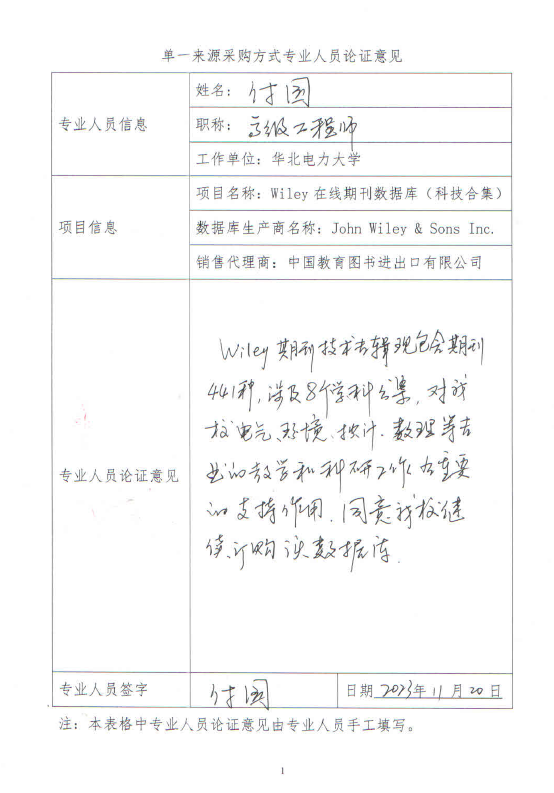 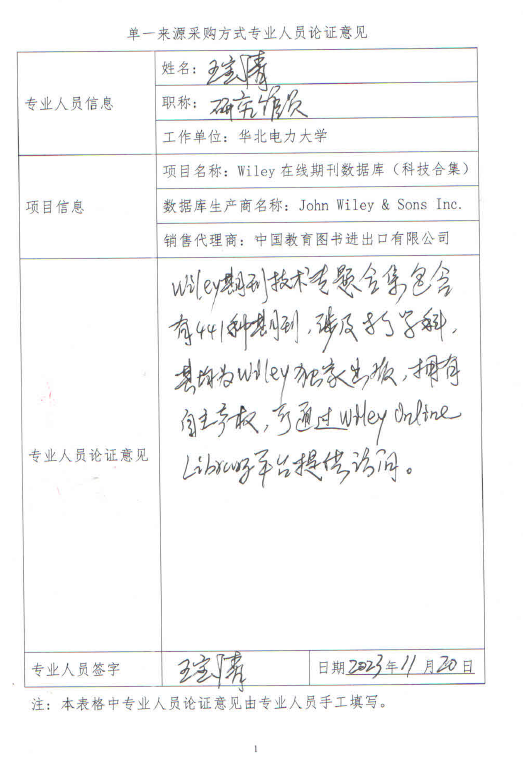 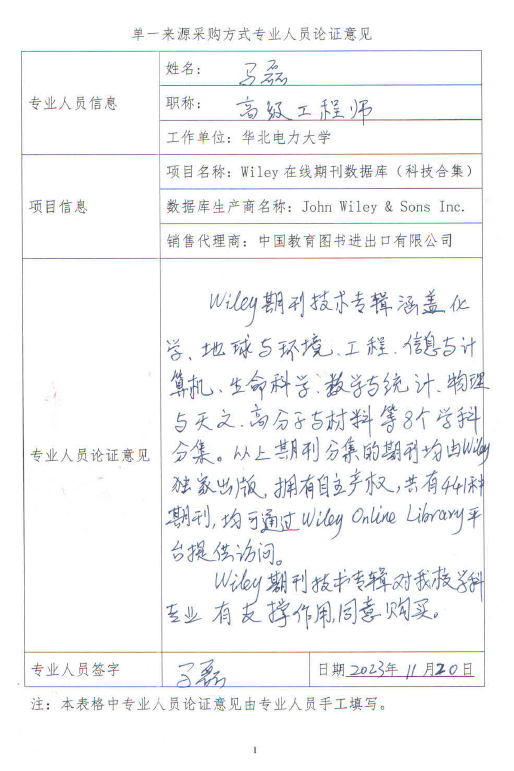 